     Гончарова Елена Владимировна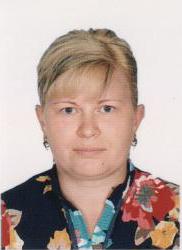 Дата рождения:16.02.1980 г.Контактная информация:352165, Краснодарский край, Гулькевичский район, с. Новоукраинское, ул. Красная,  д. 149
сот.: 8-918-111-95-59; 
e-mail: elenka.tut-po4ta@mail.ruОбразование: 2000-2004 г.Диплом с отличием.Кубанский институт международного предпринимательства и менеджмента г. КраснодарСпециальность: психологияКвалификация: Психолог. Преподаватель психологии.1997-2000 г.Кропоткинское медицинское училище. Отделение: Лечебное дело; фельдшер.Дополнительное образование:Ноябрь  2008 г.КПК на базе ГОУ ВПО «КубГУ» по программе: «Психолого-педагогическое проектирование практической деятельности в условиях учебно-воспитательного процесса учреждений для детей-сирот и детей, оставшихся без попечения родителей»Декабрь 2008 г.КПК на базе «Краснодарский региональный институт агробизнеса» по программе: «Организация психологической поддержки безработных граждан в центрах занятости населения»Апрель 2013 г.КПК на базе ГБОУ Краснодарского края ККИДППО по теме: «Школа молодого специалиста (педагог-психолог)»Сентябрь 2013 г.КПК на базе ГБОУ Краснодарского края ККИДППО по теме: «Основные направления психолого-педагогического сопровождения образовательного процесса на этапе введения ФГОС»Опыт работы: с 11.02.2013 г.МБОУ СОШ № 9 с. Новоукраинское МО Гулькевичский район; педагог-психолог2008 –2012 г.ГКУ КК «Центр занятости населения Гулькевичского района»Должность: от специалиста до главного специалиста (в разные периоды)2005 –2007 г.МОУ СОШ № 9 с. Новоукраинского МО Гулькевичский район; педагог-психолог2002 –2005 г. ГОУ Школа-интернат № 11 для детей-сирот и детей, оставшихся без попечения родителей с. Новоукраинского; педагог-психологДополнитель-
ные навыки
и  интересы:Уверенный пользователь ПК (Windows 97/2000/ХР/2010, Word, Excel,  Internet).Права категории «В» (опыт вождения 8 лет, без единого нарушения).Личные качества:Высокая степень ответственности, работоспособность, целеустремлённость, стрессоустойчивость, коммуникабельность, деловая этика, исполнительность, умение работать в команде, дисциплинированность, аккуратность. А по жизни энергичный и мыслящий оптимист.